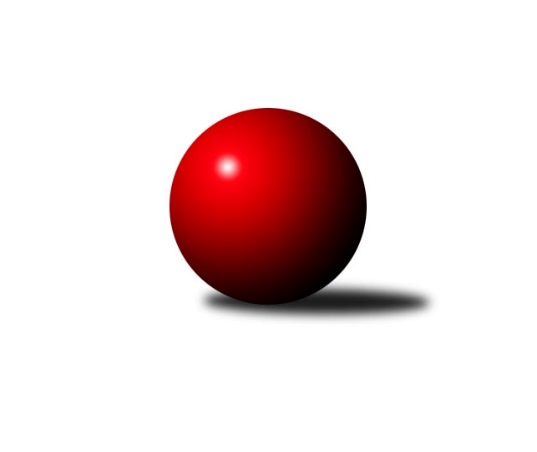 Č.20Ročník 2019/2020	2.5.2024 Meziokresní přebor - Nový Jičín, Přerov, Vsetín 2019/2020Statistika 20. kolaTabulka družstev:		družstvo	záp	výh	rem	proh	skore	sety	průměr	body	plné	dorážka	chyby	1.	KK Hranice	20	15	1	4	88.0 : 32.0 	(101.0 : 59.0)	1598	31	1108	490	28.6	2.	TJ Odry C	19	13	1	5	75.5 : 38.5 	(87.0 : 65.0)	1533	27	1103	430	35.3	3.	KK Lipník nad Bečvou˝C˝	19	11	2	6	65.5 : 48.5 	(91.5 : 60.5)	1496	24	1067	430	42.9	4.	TJ Spartak Bílovec˝B˝	20	10	1	9	66.0 : 54.0 	(85.5 : 74.5)	1552	21	1095	457	39.2	5.	TJ Frenštát pod Radhoštěm	20	8	1	11	49.5 : 70.5 	(68.5 : 91.5)	1490	17	1066	424	39.5	6.	Kelč˝B˝	19	7	1	11	50.5 : 63.5 	(68.0 : 84.0)	1512	15	1084	428	39.1	7.	TJ Nový Jičín˝B˝	20	5	2	13	39.0 : 81.0 	(66.0 : 94.0)	1493	12	1069	424	42.2	8.	TJ Nový Jičín˝C˝	19	4	1	14	34.0 : 80.0 	(56.5 : 95.5)	1482	9	1075	406	41.8Tabulka doma:		družstvo	záp	výh	rem	proh	skore	sety	průměr	body	maximum	minimum	1.	TJ Odry C	10	9	0	1	49.0 : 11.0 	(50.0 : 30.0)	1596	18	1641	1553	2.	KK Hranice	10	9	0	1	48.0 : 12.0 	(54.5 : 25.5)	1620	18	1744	1531	3.	KK Lipník nad Bečvou˝C˝	9	8	0	1	39.5 : 14.5 	(50.0 : 22.0)	1515	16	1601	1442	4.	TJ Spartak Bílovec˝B˝	10	7	1	2	40.5 : 19.5 	(47.5 : 32.5)	1570	15	1677	1434	5.	Kelč˝B˝	10	6	0	4	34.5 : 25.5 	(42.5 : 37.5)	1576	12	1705	1499	6.	TJ Frenštát pod Radhoštěm	10	4	1	5	25.0 : 35.0 	(34.0 : 46.0)	1529	9	1595	1470	7.	TJ Nový Jičín˝B˝	10	3	2	5	26.0 : 34.0 	(36.5 : 43.5)	1534	8	1589	1483	8.	TJ Nový Jičín˝C˝	9	0	1	8	11.0 : 43.0 	(25.5 : 46.5)	1546	1	1601	1504Tabulka venku:		družstvo	záp	výh	rem	proh	skore	sety	průměr	body	maximum	minimum	1.	KK Hranice	10	6	1	3	40.0 : 20.0 	(46.5 : 33.5)	1594	13	1678	1452	2.	TJ Odry C	9	4	1	4	26.5 : 27.5 	(37.0 : 35.0)	1523	9	1651	1461	3.	KK Lipník nad Bečvou˝C˝	10	3	2	5	26.0 : 34.0 	(41.5 : 38.5)	1493	8	1656	1327	4.	TJ Frenštát pod Radhoštěm	10	4	0	6	24.5 : 35.5 	(34.5 : 45.5)	1484	8	1601	1385	5.	TJ Nový Jičín˝C˝	10	4	0	6	23.0 : 37.0 	(31.0 : 49.0)	1483	8	1612	1326	6.	TJ Spartak Bílovec˝B˝	10	3	0	7	25.5 : 34.5 	(38.0 : 42.0)	1549	6	1608	1505	7.	TJ Nový Jičín˝B˝	10	2	0	8	13.0 : 47.0 	(29.5 : 50.5)	1496	4	1597	1382	8.	Kelč˝B˝	9	1	1	7	16.0 : 38.0 	(25.5 : 46.5)	1501	3	1547	1460Tabulka podzimní části:		družstvo	záp	výh	rem	proh	skore	sety	průměr	body	doma	venku	1.	KK Hranice	14	10	0	4	59.0 : 25.0 	(70.5 : 41.5)	1593	20 	6 	0 	1 	4 	0 	3	2.	TJ Odry C	14	9	0	5	52.5 : 31.5 	(63.0 : 49.0)	1532	18 	6 	0 	1 	3 	0 	4	3.	TJ Spartak Bílovec˝B˝	14	9	0	5	52.0 : 32.0 	(60.0 : 52.0)	1545	18 	6 	0 	1 	3 	0 	4	4.	KK Lipník nad Bečvou˝C˝	14	8	1	5	45.5 : 38.5 	(64.5 : 47.5)	1505	17 	6 	0 	1 	2 	1 	4	5.	TJ Frenštát pod Radhoštěm	14	6	0	8	32.5 : 51.5 	(48.0 : 64.0)	1485	12 	3 	0 	4 	3 	0 	4	6.	Kelč˝B˝	14	5	1	8	38.5 : 45.5 	(52.0 : 60.0)	1512	11 	4 	0 	3 	1 	1 	5	7.	TJ Nový Jičín˝B˝	14	4	1	9	30.0 : 54.0 	(47.0 : 65.0)	1479	9 	2 	1 	4 	2 	0 	5	8.	TJ Nový Jičín˝C˝	14	3	1	10	26.0 : 58.0 	(43.0 : 69.0)	1454	7 	0 	1 	6 	3 	0 	4Tabulka jarní části:		družstvo	záp	výh	rem	proh	skore	sety	průměr	body	doma	venku	1.	KK Hranice	6	5	1	0	29.0 : 7.0 	(30.5 : 17.5)	1607	11 	3 	0 	0 	2 	1 	0 	2.	TJ Odry C	5	4	1	0	23.0 : 7.0 	(24.0 : 16.0)	1576	9 	3 	0 	0 	1 	1 	0 	3.	KK Lipník nad Bečvou˝C˝	5	3	1	1	20.0 : 10.0 	(27.0 : 13.0)	1524	7 	2 	0 	0 	1 	1 	1 	4.	TJ Frenštát pod Radhoštěm	6	2	1	3	17.0 : 19.0 	(20.5 : 27.5)	1544	5 	1 	1 	1 	1 	0 	2 	5.	Kelč˝B˝	5	2	0	3	12.0 : 18.0 	(16.0 : 24.0)	1519	4 	2 	0 	1 	0 	0 	2 	6.	TJ Spartak Bílovec˝B˝	6	1	1	4	14.0 : 22.0 	(25.5 : 22.5)	1577	3 	1 	1 	1 	0 	0 	3 	7.	TJ Nový Jičín˝B˝	6	1	1	4	9.0 : 27.0 	(19.0 : 29.0)	1482	3 	1 	1 	1 	0 	0 	3 	8.	TJ Nový Jičín˝C˝	5	1	0	4	8.0 : 22.0 	(13.5 : 26.5)	1526	2 	0 	0 	2 	1 	0 	2 Zisk bodů pro družstvo:		jméno hráče	družstvo	body	zápasy	v %	dílčí body	sety	v %	1.	František Opravil 	KK Hranice  	19	/	19	(100%)	32	/	38	(84%)	2.	Přemysl Horák 	TJ Spartak Bílovec˝B˝ 	15.5	/	20	(78%)	28	/	40	(70%)	3.	Anna Ledvinová 	KK Hranice  	14	/	17	(82%)	28.5	/	34	(84%)	4.	Jan Špalek 	KK Lipník nad Bečvou˝C˝ 	13	/	15	(87%)	26	/	30	(87%)	5.	Jaroslav Ledvina 	KK Hranice  	13	/	19	(68%)	23.5	/	38	(62%)	6.	Ladislav Mandák 	KK Lipník nad Bečvou˝C˝ 	11.5	/	17	(68%)	24	/	34	(71%)	7.	Antonín Pitrun 	Kelč˝B˝ 	11	/	14	(79%)	21	/	28	(75%)	8.	Michal Kudela 	TJ Spartak Bílovec˝B˝ 	11	/	16	(69%)	17	/	32	(53%)	9.	Milan Kučera 	TJ Frenštát pod Radhoštěm  	10.5	/	14	(75%)	22	/	28	(79%)	10.	Lucie Kučáková 	TJ Odry C 	10.5	/	17	(62%)	17	/	34	(50%)	11.	Jiří Janošek 	Kelč˝B˝ 	9	/	16	(56%)	18	/	32	(56%)	12.	Nikolas Chovanec 	TJ Nový Jičín˝C˝ 	8.5	/	17	(50%)	15.5	/	34	(46%)	13.	Rudolf Chuděj 	TJ Odry C 	8	/	14	(57%)	16	/	28	(57%)	14.	Miloš Šrot 	TJ Spartak Bílovec˝B˝ 	8	/	16	(50%)	14	/	32	(44%)	15.	Martin Pavič 	TJ Odry C 	7	/	8	(88%)	10.5	/	16	(66%)	16.	Zdeněk Khol 	KK Lipník nad Bečvou˝C˝ 	7	/	10	(70%)	14	/	20	(70%)	17.	Kamila Macíková 	KK Lipník nad Bečvou˝C˝ 	7	/	14	(50%)	16	/	28	(57%)	18.	Emil Rubač 	TJ Spartak Bílovec˝B˝ 	7	/	16	(44%)	15.5	/	32	(48%)	19.	Josef Tatay 	TJ Nový Jičín˝C˝ 	6.5	/	16	(41%)	16	/	32	(50%)	20.	Věra Ovšáková 	TJ Odry C 	6	/	9	(67%)	10.5	/	18	(58%)	21.	Ivana Volná 	TJ Nový Jičín˝C˝ 	6	/	17	(35%)	14	/	34	(41%)	22.	Martin D´Agnolo 	TJ Nový Jičín˝B˝ 	6	/	19	(32%)	18	/	38	(47%)	23.	Miroslav Bár 	TJ Nový Jičín˝B˝ 	6	/	20	(30%)	16	/	40	(40%)	24.	Vojtěch Rozkopal 	TJ Odry C 	5	/	5	(100%)	8	/	10	(80%)	25.	Jiří Petr 	TJ Frenštát pod Radhoštěm  	5	/	8	(63%)	9	/	16	(56%)	26.	Tomáš Polášek 	TJ Nový Jičín˝B˝ 	5	/	9	(56%)	10	/	18	(56%)	27.	Martin Vavroš 	TJ Frenštát pod Radhoštěm  	5	/	9	(56%)	9	/	18	(50%)	28.	Jiří Terrich 	KK Hranice  	5	/	10	(50%)	8	/	20	(40%)	29.	Josef Schwarz 	KK Hranice  	5	/	12	(42%)	8	/	24	(33%)	30.	Ota Beňo 	TJ Spartak Bílovec˝B˝ 	4.5	/	12	(38%)	11	/	24	(46%)	31.	Jana Kulhánková 	KK Lipník nad Bečvou˝C˝ 	4	/	8	(50%)	9.5	/	16	(59%)	32.	Pavel Janča 	TJ Odry C 	4	/	10	(40%)	9	/	20	(45%)	33.	Jiří Plešek 	TJ Nový Jičín˝B˝ 	4	/	14	(29%)	9.5	/	28	(34%)	34.	Pavel Šustek 	TJ Odry C 	3	/	3	(100%)	5	/	6	(83%)	35.	Martin Jarábek 	Kelč˝B˝ 	3	/	4	(75%)	4	/	8	(50%)	36.	Radim Babinec 	TJ Odry C 	3	/	5	(60%)	6	/	10	(60%)	37.	Josef Šustek 	TJ Odry C 	3	/	5	(60%)	5	/	10	(50%)	38.	Eva Telčerová 	TJ Nový Jičín˝B˝ 	3	/	7	(43%)	8	/	14	(57%)	39.	Miroslav Makový 	TJ Frenštát pod Radhoštěm  	3	/	8	(38%)	8	/	16	(50%)	40.	Pavel Hedvíček 	TJ Frenštát pod Radhoštěm  	3	/	9	(33%)	4	/	18	(22%)	41.	Radomír Koleček 	Kelč˝B˝ 	3	/	11	(27%)	6	/	22	(27%)	42.	Tomáš Binek 	TJ Frenštát pod Radhoštěm  	3	/	12	(25%)	7.5	/	24	(31%)	43.	Jan Schwarzer 	TJ Nový Jičín˝C˝ 	3	/	13	(23%)	9	/	26	(35%)	44.	Stanislav Pitrun 	Kelč˝B˝ 	3	/	14	(21%)	8	/	28	(29%)	45.	Marie Pavelková 	Kelč˝B˝ 	2.5	/	3	(83%)	4	/	6	(67%)	46.	Josef Chvatík 	Kelč˝B˝ 	2	/	9	(22%)	4	/	18	(22%)	47.	Adam Hlásný 	TJ Nový Jičín˝C˝ 	2	/	11	(18%)	2	/	22	(9%)	48.	Jan Mlčák 	Kelč˝B˝ 	1	/	4	(25%)	3	/	8	(38%)	49.	Zdeněk Bordovský 	TJ Frenštát pod Radhoštěm  	1	/	9	(11%)	3	/	18	(17%)	50.	Miroslav Baroš 	TJ Frenštát pod Radhoštěm  	1	/	10	(10%)	6	/	20	(30%)	51.	Petr Tichánek 	TJ Nový Jičín˝B˝ 	1	/	11	(9%)	4.5	/	22	(20%)	52.	Zdeněk Zouna 	TJ Frenštát pod Radhoštěm  	0	/	1	(0%)	0	/	2	(0%)	53.	Zbyněk Kamas 	Kelč˝B˝ 	0	/	1	(0%)	0	/	2	(0%)	54.	Zdeňka Terrichová 	KK Hranice  	0	/	2	(0%)	1	/	4	(25%)	55.	Antonín Matyo 	TJ Nový Jičín˝C˝ 	0	/	2	(0%)	0	/	4	(0%)	56.	Jiří Ticháček 	KK Lipník nad Bečvou˝C˝ 	0	/	4	(0%)	0	/	8	(0%)	57.	Jana Ticháčková 	KK Lipník nad Bečvou˝C˝ 	0	/	7	(0%)	1	/	14	(7%)Průměry na kuželnách:		kuželna	průměr	plné	dorážka	chyby	výkon na hráče	1.	KK Hranice, 1-2	1565	1110	455	35.2	(391.5)	2.	TJ Kelč, 1-2	1560	1101	458	40.6	(390.0)	3.	TJ Nový Jičín, 1-2	1557	1098	458	33.8	(389.4)	4.	TJ Odry, 1-2	1549	1095	453	37.3	(387.3)	5.	Sokol Frenštát pod Radhoštěm, 1-2	1537	1093	444	36.6	(384.5)	6.	TJ Spartak Bílovec, 1-2	1526	1084	441	45.0	(381.5)	7.	KK Lipník nad Bečvou, 1-2	1473	1061	412	46.4	(368.4)Nejlepší výkony na kuželnách:KK Hranice, 1-2KK Hranice 	1744	3. kolo	Anna Ledvinová 	KK Hranice 	464	3. koloKK Hranice 	1670	5. kolo	Anna Ledvinová 	KK Hranice 	456	8. koloKK Hranice 	1655	1. kolo	Anna Ledvinová 	KK Hranice 	453	14. koloKK Hranice 	1648	16. kolo	Přemysl Horák 	TJ Spartak Bílovec˝B˝	444	16. koloKK Hranice 	1631	14. kolo	František Opravil 	KK Hranice 	442	3. koloKK Hranice 	1602	19. kolo	Jiří Terrich 	KK Hranice 	439	3. koloTJ Nový Jičín˝B˝	1597	10. kolo	František Opravil 	KK Hranice 	437	1. koloKK Hranice 	1592	8. kolo	Anna Ledvinová 	KK Hranice 	435	19. koloTJ Spartak Bílovec˝B˝	1583	16. kolo	Anna Ledvinová 	KK Hranice 	434	6. koloKK Hranice 	1564	6. kolo	Jiří Terrich 	KK Hranice 	433	5. koloTJ Kelč, 1-2Kelč˝B˝	1705	4. kolo	Ladislav Mandák 	KK Lipník nad Bečvou˝C˝	457	2. koloKK Hranice 	1678	11. kolo	Jiří Janošek 	Kelč˝B˝	447	15. koloKelč˝B˝	1653	13. kolo	Antonín Pitrun 	Kelč˝B˝	445	4. koloTJ Frenštát pod Radhoštěm 	1601	20. kolo	Michal Kudela 	TJ Spartak Bílovec˝B˝	441	4. koloKelč˝B˝	1601	18. kolo	Jan Špalek 	KK Lipník nad Bečvou˝C˝	439	2. koloTJ Spartak Bílovec˝B˝	1600	18. kolo	Milan Kučera 	TJ Frenštát pod Radhoštěm 	437	20. koloKK Lipník nad Bečvou˝C˝	1578	2. kolo	Radomír Koleček 	Kelč˝B˝	433	18. koloKelč˝B˝	1571	2. kolo	Radomír Koleček 	Kelč˝B˝	432	13. koloKelč˝B˝	1563	6. kolo	Anna Ledvinová 	KK Hranice 	431	11. koloKelč˝B˝	1557	11. kolo	František Opravil 	KK Hranice 	430	11. koloTJ Nový Jičín, 1-2KK Lipník nad Bečvou˝C˝	1656	9. kolo	František Opravil 	KK Hranice 	447	18. koloTJ Odry C	1651	10. kolo	František Opravil 	KK Hranice 	444	15. koloKK Hranice 	1645	2. kolo	Anna Ledvinová 	KK Hranice 	442	18. koloKK Hranice 	1642	18. kolo	Anna Ledvinová 	KK Hranice 	439	2. koloKK Hranice 	1636	15. kolo	Milan Kučera 	TJ Frenštát pod Radhoštěm 	439	6. koloTJ Spartak Bílovec˝B˝	1608	11. kolo	Přemysl Horák 	TJ Spartak Bílovec˝B˝	435	11. koloTJ Nový Jičín˝C˝	1601	9. kolo	Zdeněk Khol 	KK Lipník nad Bečvou˝C˝	431	9. koloKK Lipník nad Bečvou˝C˝	1598	20. kolo	Ladislav Mandák 	KK Lipník nad Bečvou˝C˝	430	9. koloTJ Frenštát pod Radhoštěm 	1597	6. kolo	Jiří Petr 	TJ Frenštát pod Radhoštěm 	428	2. koloKK Hranice 	1594	4. kolo	František Opravil 	KK Hranice 	428	2. koloTJ Odry, 1-2TJ Odry C	1641	7. kolo	Martin Pavič 	TJ Odry C	439	7. koloTJ Odry C	1614	20. kolo	Pavel Šustek 	TJ Odry C	431	11. koloTJ Odry C	1612	4. kolo	Lucie Kučáková 	TJ Odry C	426	11. koloTJ Odry C	1607	15. kolo	Přemysl Horák 	TJ Spartak Bílovec˝B˝	426	15. koloTJ Odry C	1607	11. kolo	Věra Ovšáková 	TJ Odry C	422	20. koloTJ Odry C	1593	12. kolo	Přemysl Horák 	TJ Spartak Bílovec˝B˝	421	2. koloTJ Odry C	1587	18. kolo	Anna Ledvinová 	KK Hranice 	419	12. koloKK Hranice 	1580	12. kolo	Pavel Janča 	TJ Odry C	418	4. koloTJ Odry C	1578	13. kolo	Pavel Janča 	TJ Odry C	418	15. koloTJ Spartak Bílovec˝B˝	1576	2. kolo	František Opravil 	KK Hranice 	415	12. koloSokol Frenštát pod Radhoštěm, 1-2KK Hranice 	1677	13. kolo	Anna Ledvinová 	KK Hranice 	466	13. koloTJ Frenštát pod Radhoštěm 	1595	13. kolo	František Opravil 	KK Hranice 	430	13. koloTJ Odry C	1594	17. kolo	Milan Kučera 	TJ Frenštát pod Radhoštěm 	428	18. koloTJ Frenštát pod Radhoštěm 	1580	16. kolo	Miroslav Makový 	TJ Frenštát pod Radhoštěm 	422	4. koloTJ Frenštát pod Radhoštěm 	1578	4. kolo	Jaroslav Ledvina 	KK Hranice 	422	13. koloTJ Frenštát pod Radhoštěm 	1556	18. kolo	Ladislav Mandák 	KK Lipník nad Bečvou˝C˝	421	18. koloKK Lipník nad Bečvou˝C˝	1545	18. kolo	Tomáš Binek 	TJ Frenštát pod Radhoštěm 	421	17. koloTJ Odry C	1545	3. kolo	Pavel Hedvíček 	TJ Frenštát pod Radhoštěm 	413	13. koloKelč˝B˝	1543	16. kolo	Josef Šustek 	TJ Odry C	411	17. koloKK Lipník nad Bečvou˝C˝	1534	4. kolo	Jan Špalek 	KK Lipník nad Bečvou˝C˝	411	4. koloTJ Spartak Bílovec, 1-2TJ Spartak Bílovec˝B˝	1677	6. kolo	Michal Kudela 	TJ Spartak Bílovec˝B˝	454	20. koloTJ Spartak Bílovec˝B˝	1661	8. kolo	Přemysl Horák 	TJ Spartak Bílovec˝B˝	442	6. koloTJ Nový Jičín˝C˝	1612	17. kolo	Michal Kudela 	TJ Spartak Bílovec˝B˝	441	6. koloTJ Spartak Bílovec˝B˝	1600	19. kolo	Miloš Šrot 	TJ Spartak Bílovec˝B˝	438	5. koloTJ Spartak Bílovec˝B˝	1600	5. kolo	Milan Kučera 	TJ Frenštát pod Radhoštěm 	435	14. koloTJ Spartak Bílovec˝B˝	1592	14. kolo	Jan Schwarzer 	TJ Nový Jičín˝C˝	434	17. koloKK Hranice 	1578	20. kolo	Přemysl Horák 	TJ Spartak Bílovec˝B˝	432	8. koloTJ Spartak Bílovec˝B˝	1577	20. kolo	Jaroslav Ledvina 	KK Hranice 	429	20. koloTJ Spartak Bílovec˝B˝	1545	9. kolo	Ota Beňo 	TJ Spartak Bílovec˝B˝	428	6. koloTJ Odry C	1534	8. kolo	Přemysl Horák 	TJ Spartak Bílovec˝B˝	424	14. koloKK Lipník nad Bečvou, 1-2KK Lipník nad Bečvou˝C˝	1601	7. kolo	Jan Špalek 	KK Lipník nad Bečvou˝C˝	430	1. koloKK Lipník nad Bečvou˝C˝	1586	16. kolo	Jiří Ticháček 	KK Lipník nad Bečvou˝C˝	429	12. koloKK Lipník nad Bečvou˝C˝	1524	1. kolo	Jan Špalek 	KK Lipník nad Bečvou˝C˝	421	7. koloTJ Nový Jičín˝C˝	1514	16. kolo	Jana Kulhánková 	KK Lipník nad Bečvou˝C˝	418	16. koloKK Lipník nad Bečvou˝C˝	1512	3. kolo	Jiří Janošek 	Kelč˝B˝	416	8. koloKK Lipník nad Bečvou˝C˝	1511	12. kolo	Ladislav Mandák 	KK Lipník nad Bečvou˝C˝	411	10. koloTJ Spartak Bílovec˝B˝	1505	12. kolo	Jan Špalek 	KK Lipník nad Bečvou˝C˝	409	17. koloKK Lipník nad Bečvou˝C˝	1504	5. kolo	Zdeněk Khol 	KK Lipník nad Bečvou˝C˝	407	10. koloKK Lipník nad Bečvou˝C˝	1479	10. kolo	Ladislav Mandák 	KK Lipník nad Bečvou˝C˝	406	7. koloKK Lipník nad Bečvou˝C˝	1475	17. kolo	Michal Kudela 	TJ Spartak Bílovec˝B˝	406	12. koloČetnost výsledků:	6.0 : 0.0	10x	5.0 : 1.0	21x	4.5 : 1.5	1x	4.0 : 2.0	14x	3.0 : 3.0	5x	2.5 : 3.5	2x	2.0 : 4.0	8x	1.5 : 4.5	1x	1.0 : 5.0	10x	0.5 : 5.5	1x	0.0 : 6.0	5x